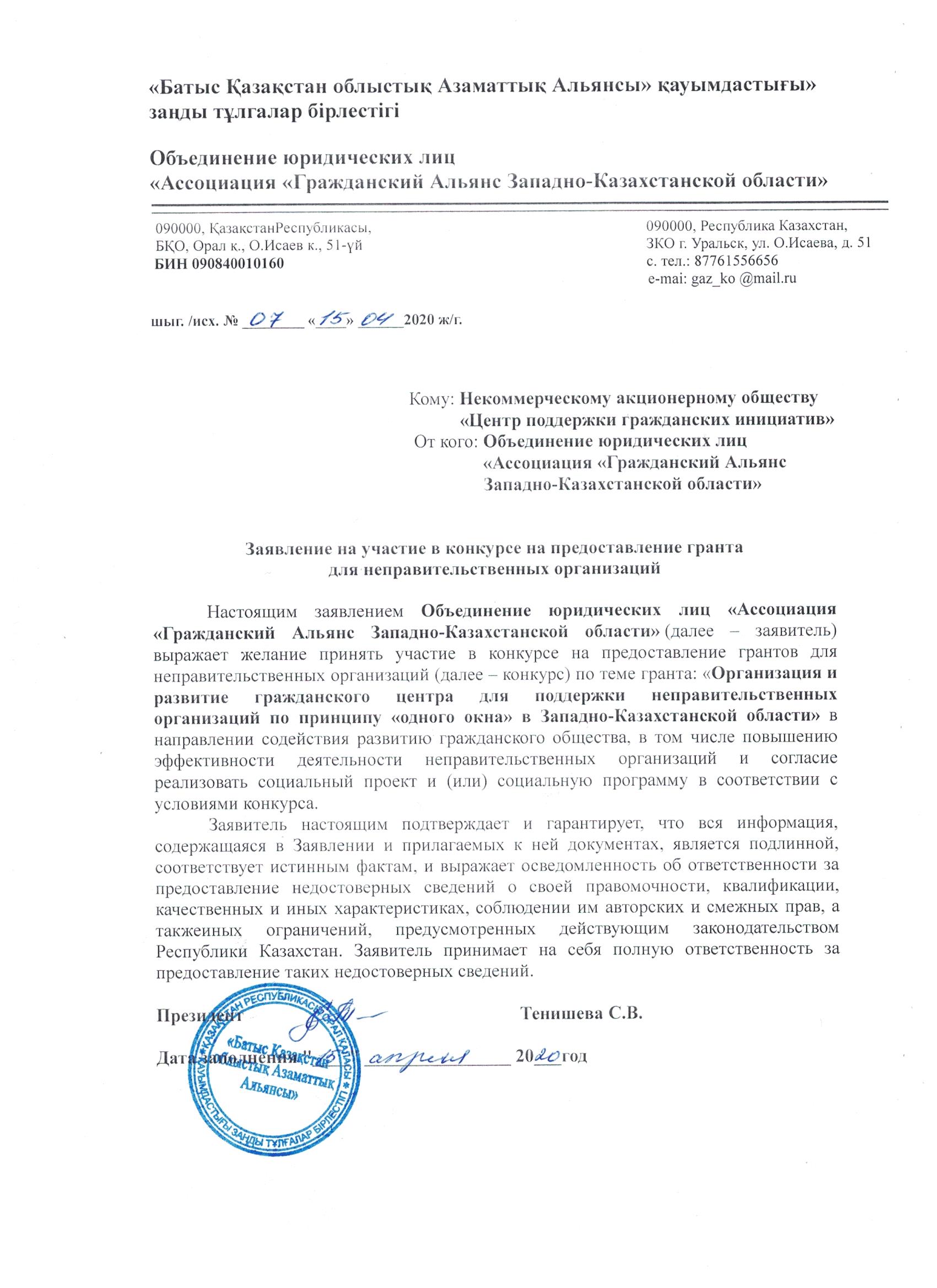 Сведения о потенциале заявителяОбъединение юридических лиц «Ассоциация «Гражданский Альянс Западно-Казахстанской области» создано в 2009 году, является одной из активных организации в области.В течении 10 лет основными целями деятельностью являются:-объединение усилий субъектов ГАЗКО в целях эффективного использованияимеющихся ресурсов и возможностей для устойчивого и всемерного развития гражданского общества и демократического процесса в Казахстане;- консолидация совместных   действий   для   более   эффективной     и длительной работы на равных, во взаимодействии и сотрудничестве с представительными, исполнительными органами власти страны.- участие в формировании культуры благотворительности в Республике Казахстан на основе сочетания социальной ответственности, экономической и нравственной заинтересованности;Развитие гражданских инициатив являются основной стратегией ГАЗКО и данный проект соответствует в решении задачи, создании Областного Ресурсного Центра. Данный грант, в первую очередь, направлен на поддержку и развитие неправительственных организаций области, создание условий для развития международного гражданского сотрудничества.Следовательно, деятельность по этому гранту в полной мере соответствует миссии Объединения юридических лиц «Ассоциация «Гражданский Альянс Западно-Казахстанской области». Мы уверены в том, что реализация всех видов деятельности, заявленных в Уставе ГАЗКО, будет содействовать успешному развитию Ресурсного центра НПО в Западно-Казахстанской области. Опыт работы заявителя по теме гранта.         Перечисляется предыдущие аналогичные социальные проекты и (или) социальные программы, реализованные или находящиеся в процессе реализации за последние 3 (три) года (проекты и услуги, выполненные специалистами организации на индивидуальной основе или через другие организации, не могут считаться соответствующим опытом самой организации). Наличие у заявителя материально-технической базы для реализации социального проекта и (или) социальной программы. Описывается готовность организации к реализации социального проекта и (или) социальной программы (технико-экономические и финансовые показатели).Наша организация имеет достаточно ресурсов для осуществления деятельности Ресурсного Центра:Во-первых, заключен договор с консалтинговой компанией ТОО «Профит» на аренду для Ресурсного Центра офиса площадью 50кв.метров с мебелью и техническими средствами (экран, проектор, маркерная доска, компьютер, принтер и т.д.), с доступом к интернету, информационно-правовой системе «Параграф». Любое НПО сможет получить консультативную и методическую помощь, оставить заявки на участие в Конкурсе НПО, ярмарке социальных идей и проектов.Во-вторых, в настоящее время проведена определенная работа:-в структуре центра сформирован высокопрофессиональный состав сотрудников, которые оказывают консультационные услуги по созданию и развитию НПО, по повышению качества реализации услуг в рамках государственного социального заказа;сформирован штат профессиональных тренеров, консультантов, экспертов;разработаны программы для повышения квалификации сотрудников и волонтеров НПО; проведена регистрация НПО в рамках верификации деятельности организаций третьего сектора Западно-Казахстанской области;налажены деловые контакты с представителями общественности, которые оказывают поддержку НПО;создана методическая и техническая база;наложено партнерство с бизнес-сообществом.В структуре РЦ созданы для работы: консультационно- методическая служба, информационно-аналитический отдел, медиа-центр, тренинговый центр.Кроме этого в офисе организации имеется оснащенный для занятий мини-конференц-зал, зал для кофе-брейков, маркерная доска, проектор, экран, компьютерная техника, принтеры, мебель, интернет, городской телефонный номер.Ежегодно проводится более 300 консультаций НПО.           При Ресурсном центре действует Волонтерский центр, общественная приемная по вопросам соблюдения требований законодательства страны, правил служебной этики, профилактике нарушений.Состав проектной команды заявителя (работники, которые будут вовлечены в реализацию предлагаемого социального проекта и (или) социальной программы).Опыт работы неправительственной организации в соответствующем регионе(заполняется в случае подачи заявки на темы гранта, предусмотренные Планом местных исполнительных органов).      Опишите опыт работы в соответствующем регионе, в котором запланирована реализация социального проекта и (или) социальной программы.Содержание предлагаемого социальном проекте и (или) социальной программыОсновная информация о социальном проекте и (или) социальной программе.Обоснованность реализации социального проекта и (или) социальной программы.Целевые группы (кто получит пользу от реализации социального проекта и (или)социальной программы).      Описывается участие представителей целевых групп в процессе планирования и реализации социального проекта и (или) социальной программы.Партнеры по социальному проекту и (или) социальной программе и заинтересованные стороны.Перечисляется все партнеры социального проекта и (или) социальной программы и заинтересованных стороны, описывается их участие в социальном проекте и (или) социальной программе (например, государственные органы, неправительственные организации, представители бизнес-сектора, средств массовой информации, международные организации и прочие), а также виды поддержки (информационная, консультативная и другие).Обратная связь с целевой группой по социальному проекту и (или) социальной программе.План мониторинга реализации социального проекта и (или) социальной программы.7.Календарный план социального проекта и (или) социальной программы.8.Риски социального проекта и (или) социальной программы.9.Освещение деятельности социального проекта и (или) социальной программы в средствах массовой информации (далее – СМИ). штате организации присутствует специальная должность по работе с СМИ и социальными сетями. Устойчивость социального проекта и (или) социальной программы.Сроки реализации социального проекта и (или) социальной программыНаименование социального проекта и (или) социальной программы (краткое описание основной деятельности)Наименование заказчика (донора) и географический охват выполненного социального проекта и (или) социальной программыСтоимость социального проекта и (или) социальной программыРезультаты социального проекта и (или) социальной программыиюль-ноябрь 2016г.май-декабрь 2016г.сентябрь-ноябрь 2016г.сентябрь-декабрь 2016г.июль-декабрь 2016г.6.август-декабрь 2016г.август-декабрь 2016г.Проект «Проведение мероприятий по профилактике и раннему выявлению злокачественных новообразований «Будь с нами! Борись вместе с нами!» предполагает осуществление информационного просвещения о профилактике онкозаболеваний, призыва к обследованию и пропаганды здорового образа жизни среди населения.Ключевая аудитория - это население, не состоящее на учете в онкологическом диспансере.«Проведение мониторинга по выполнению социально-значимых проектов». целью закупаемой услуги изготовление видеоролика.«Проведение областного форума НПО». Цель проекта: развитие гражданского общества.«Обеспечение участия представителей НПО ЗКО в республиканских мероприятиях». Цель проекта: развитие гражданского общества.«Гражданский контроль». Проект нацелен на организацию мероприятий по предупреждению коррупции, в том числе по антикоррупционному мониторингу, формированию антикоррупционной культуры в обществе.«Проведение комплекса мероприятий, направленных на расширение участия НПО в развитии системы общественного мониторинга в западном регионе Казахстана». Целью проекта являлась повышение эффективности реализации Закона РК «Об общественных советах».«Организация и проведение мероприятий посвященных Международному Дню молодежи». Цель: поддержка талантливой молодежи области, проведение широкомасштабного празднования Международного дня молодежи, организация досуга молодежиГУ «Управление здравоохранения Западно - Казахстанской области»;ГУ «Управление внутренней политики Западно-Казахстанской области»;РГУ «Департамент Агентства РК по делам государственной службы и противодействию коррупции по ЗКО»;ГУ «Министерство РК по делам религий и гражданского общества»;ГУ «Управление по вопросам молодежной политики ЗКО».1 330 000446 4281 150 0001 200 0002 600 0001 980 0003 100 000Проект предполагал доведение до аудитории информации с другого ракурса, например, как табачный дым или алкоголь влияют на организм, увеличивая риск заболевания при стрессах. Это позволяло человеку самостоятельно проанализировать информацию и прийти к собственным выводам, которые не отвергались подсознанием как чужие, но и не противоречили целям проекта. Проектом предполагалось создание необходимого резонанса, заложенного в некоторых мероприятиях, что будет способствовало формированию определенных условий для укрепления стрессоустойчивости человека и общества в целом.2.Мониторинг по выполнению социально-значимых проектов представляет собой систематический сбор информации о реализации в 2016 году государственного социального заказа (ГСЗ)  по заранее выбранным индикаторам для обеспечения Заказчика сведениями о том, насколько успешно выполняется ГСЗ в целом и его отдельные компоненты, в какой мере достигаются поставленные цели, как используются ресурсы.Проведение Форума состояло из рабочих секций и пленарного заседания. В ходе форума были подняты основные вопросы, проблемный спектр которых затрагивает каждое НПО независимо от видов деятельности. Именно благодаря общему характеру тематики рабочих секций и содержания пленарного заседания, для гражданского сектора, а также представителей государственных и правоохранительных органов в регионе в доступной форме доведена информация о нововведениях в сфере развития некоммерческого сектора и озвучены перспективы дальнейшей работы.В рамках реализации проекта перед Гражданским альянсом стояли следующие задачи:Создать рабочей группы, с включением в состав представителей управления внутренней политики ЗКО по определению состава делегации из числа НПО ЗКО для выезда на VII Гражданский форум в г. Астану.Сформировать количественный и качественный состав делегации из числа НПО ЗКО для выезда на VII Гражданский форум.Обеспечить выезд делегации из числа НПО ЗКО для выезда на VII Гражданский форум;Определить всех членов делегации транспортными расходами по маршруту г. Уральск-г. Астана-г. Уральск;Определить временное место проживания всех членов делегации на срок проведения VII Гражданского форума.Обеспечить всех членов делегации суточными расходами.Гражданский форум в г. Астану была сформирована и согласована с Заказчиком Рабочая группа. По критериям высланные Гражданским Альянсом Казахстана, были отобраны делегаты для участия на гражданском форуме в г.Астана. Гражданский контроль. Данный проект подразумевал проведение антикоррупционного мониторинга, открытие Общественной приемной, где любой житель города, области мог прийти и лично встретится с руководителем или уполномоченным представителем Департаментов и территориальных инспекций. В этом проекте был проведен мониторинг ОС. Была составлена база всех уровней ОС. Были выпущены раздаточные материалы: листовки, справочники, брошюры. Составлен аналитический отчет.С июля 2016 года Гражданским альянсомЗКО началась работа по подготовке мероприятия посвященного Международному Дню молодежи, целью которой являлась поддержка талантливой молодежи области, проведение широкомасштабного празднования Международного дня молодежи, организация досуга молодежи.Целевая группа: Молодежь Западно-Казахстанской области.Также были изучены места проведения и согласован формат мероприятия с Заказчиком.Международный день молодежи был проведен в формате шоу-концерта«OpenAir».Фамилия, имя, отчество (при его наличии) члена проектной командыДолжностьОпыт работы, соответствующий задачам социального проекта и (или) социальной программы с указанием наименования проектов и его роли в их реализацииСтаж работника (указать количество лет)Обязанности в социальном проекте и (или) социальной программе, ответственность1.Тенишева Светлана Владимировна2.Белова Светлана Геннадьевна3.Аубекерова Гулбану Хабиевна4.Байсанбаева Гульаем Сердыгалиевна5.Курумбаев Айбулат 6.Чиркова Асель МаратовнаРуководитель организацииБухгалтер проектаКоординатор проектЮрист-консультантМенеджер по связям с общественностьюМенеджерОпыт работы более 12 лет руководителем частного Фонда «Международные созвездия Назиба Жиганова»Бухгалтер ОО «Tatu»10лет стажа Руководитель консалтинговой компании более 25 лет, председатель ЗКОФ НАП Казахстана 10 лет.Опыт работы в общественных организациях более 10 лет, работа по ликвидации юридических лиц и НПО более 7 летОпыт работы в общественных организациях более 15 лет, опыт работы по связам с общественностью более 10 летРабота в должности администратора 7 лет30 лет 25 лет30 лет20 лет20 летОрганизация деятельности всех служб, отвечает за реализацию всего проекта. Создание календарного плана на месяцНачисление зарплаты и  налогов, сдача ФНО.Координирование плана проекта. Программные отчеты. Календарный план. Описание Пре, пост анализы.Консультант. Составление календарного плана на неделюКонсультация по ликвидации бездействующих НПО, контроль за выполнением графика ликвидации бездействующих НПО Работа с социальными сетями, СМИ, подготовка пресс-релизов, обработка статейОрганизация мероприятий (целевая аудитория, обзвон участников, поиск места проведения, обеспечение метод.материалов, сбор анкет, закуп товаров)Сроки реализации социального проекта и (или) социальной программыНаименование социального проекта и (или) социальной программы (краткое описание основной деятельности)Наименование заказчика (донора) и географический охват выполненного социального проекта и (или) социальной программыСтоимость социального проекта и (или) социальной программыРезультаты социального проекта и (или) социальной программыАпрель2020- декабрь 2021г.«Организация и развитие гражданского центра для поддержки неправительственных организаций по принципу «одного окна» в Западно-Казахстанской области»Создание условий для неправительственных организаций регионов для получения профессиональной практической помощи по вопросам развития НПО и повышения их потенциала через организацию постоянно действующего гражданского центра. Оказание консультационных, методических, образовательных и иных услуг по вопросам создания и деятельности НПО, в том числе по вопросам базы данных, государственного социального заказа, государственных грантов и премий, общественных советов и других возможностей для НПО. Усиление потенциала НПО регионов через проведение обучения и распространения информационной продукции. Индикаторы эффективности деятельности гражданских центров: объем привлеченных средств для НПО в регионе, в том числе финансирование бизнесом социальных проектов НПО, работа с бездействующими НПО (количество НПО прошедших ликвидацию), количество НПО зарегистрированных в Базе данных НПО, сбор социальных проектов и социальных инициатив в регионе, формирование карты потребностей в регионе, развитие социального предпринимательства, выстраивание работы с уполномоченными по взаимодействию с НПО, советами по взаимодействию с НПО.НАО «Центр поддержкигражданских инициатив»в Западно –Казахстанской области2020 год-3 847,0тыс тенге,2021 год -3 847,0 тыс тенге7 693 220Организация содействия в ликвидации всех бездействующих НПО в регионе, привлечение к финансированию бизнесом проектов НПО, содействие  НПО в регистрации в Базе данных НПО,  сбор социальных проектов и социальных инициатив в регионе и внесение в государственные органы, формирование карты потребностей в регионе, развитие социального предпринимательства, выстраивание работы с уполномоченными по взаимодействию с НПО, советами по взаимодействию с НПО.Цель социального проекта и (или) социальной программыОрганизация и развитие гражданского центра для поддержки неправительственных организаций по принципу «одного окна» в Западно-Казахстанской области, повышение качественного потенциала НПО в регионе. Задачи социального проекта и (или) социальной программыЗадачи проекта:Создание условий для неправительственныхорганизаций	Казахстана для полученияпрофессиональной практической помощи по вопросам развития НПО и повышения их потенциала через организацию постоянно действующего гражданского центра.Оказание консультационных, методических, образовательных и иных услуг по вопросам создания и деятельности НПО, в том числе по вопросам базы данных, государственного социального заказа, государственных грантов и премии, общественных советов, программы «Атамекен» и других возможностей для НПО.Усиление потенциала НПО региона через проведение обучения и распространения информационной продукции.
Индикаторы эффективности деятельности гражданских центров: объем привлеченных средств для НПО в регионе, в том числе финансирование бизнесом социальных проектов НПО, работа с бездействующими НПО (количество НПО прошедших ликвидацию), количество НПО зарегистрированных в Базе данных НПО, сбор социальных проектов и социальных инициатив в регионе, формирование карты потребностей в регионе, развитие социального предпринимательства, выстраивание работы с уполномоченными по взаимодействию с НПО, советами по взаимодействию с НПО.Предлагаемая деятельность В рамках гранта предполагается усилить работу действующего Областного Ресурсного Центра	НПО мероприятиями, непредусмотренными в	государственномсоциальном заказе.В первую очередь, организовать обучение тренеров в регионе (20 представителей каждого города/района и 5 представителей областного центра) для усиления сельских ресурсных центров, а также привлечения тренеров и экспертов республиканского уровня.Кроме этого, в рамках проекта планируется организовать Школу эксперта.Также благодаря гранту усовершенствовать материально-техническую	базу Ресурсного центра.Территориальный охватЗападно-Казахстанская область 
Целевые группы Неправительственные организации, инициативные группы, активные граждане Западно-Казахстанской области.
Ожидаемые результатыБудет обучено 25 профессиональных тренеров в рамках Летней Школы ТОТ, которые в последующем будут обучать представителей НПО в регионе. В программе школы самые актуальные направления, которые помогут выйти региональным НПО на болеекачественный уровень развития. А также для активной части	населения, лидеровобщественного мнения будет предоставлена возможность пройти обучение в Школе эксперта по самым актуальным темам на обучающих семинарах. Также будут проведены занятия для представителей НПО.После завершения проекта представители неправительственных	организаций	смогутприменять полученные знания в деятельности НПО, самостоятельно проводить обучение в сельских регионах, проводить оценку и мониторинг социально-значимых проектов.Благодаря постоянно действующемуРесурсному Центру при поддержке управления внутренней политики акимата Западно-Казахстанской области, неправительственные организации смогут выйти на болеекачественный уровень.Полученные	знания, методическиеразработки помогут сотрудникам ресурсного центра и в дальнейшем проводить работу по повышению профессионализма представителей НПО.Кроме этого, многие НПО после участия в проекте могут стать экспертами по некоторым вопросам и работать по совершенствованию законодательной базы в сфере НПО.Содействие ликвидации бездействующих более трех лет НПО в ЗКО.содействие  НПО в регистрации в Базе данных НПО,  сбор социальных проектов и социальных инициатив в регионе и внесение в государственные органы, формирование карты потребностей в регионе, развитие социального предпринимательства, выстраивание работы с уполномоченными по взаимодействию с НПО, советами по взаимодействию с НПО.Описание текущей ситуации по проблемам, на решение которых направлен социальный проект и (или) социальная программаПо состоянию на 1 января 2020 года в ЗКО насчитывается 681 НПО, в том числе 162 в сельской местности.Из них по направлениям:-по вопросам молодежи 89 ;-здоровье и спорт 53 ;-женщины и гендерное право 37; -гражданские инициативы 29;-образование и наука 18;- помощь людям с ограниченными возможностями    10;Другие 445.Из-за большого количества НПОс низким	показателем качествапредоставляемых услуг, прежде всего в регионе стоит проблема низкого уровня доверия к НПО, к тому же в действительности	количественныйпоказатель превалирует	надкачественным. Конечно жеколичественный показатель необходимо подвести к реальному. Областным ресурсным центром и Управлением внутренней политики совместно с акиматами городов и районов с целью обеспечения	формированияреспубликанской Базы данных НПО ведется комплексная и системная работа. Прежде всего, проведена сверка с органами юстиции и государственных доходов.С 2016 года отраслевым Министерством	 внедренареспубликанская База данных НПО. Такая	инициатива Министерства позволила обеспечить прозрачность деятельности	неправительственных организаций	и информирования общественности о них.В 2019 году в Базу данных сведения направило 171 НПО, что составило 25,1% от количества действующих организаций (681 НПО). Возникают сложности с ликвидацией бездействующих НПО по юридическим вопросам,в связи с чем необходимо оказание помощи. Бездействующие НПО составляют более 50% зарегистрированных НПО. Обучении и оказании помощи заинтересованных НПО,которые бездействуют из-за отсутствия необходимых знаний,доступа к юридической базе.Государственный социальный заказ как форма взаимодействия не используется на наш взгляд на более чем 80 процентов от тех возможностей, которые он дает. Существующая тенденция размельчения	икраткосрочности проектов значительно снижает его эффективность.Кроме этого, главным условием для повышения качества услуг НПО, увеличения количества проектов и количества бенефициариев являются профессионализм и компетентность сотрудников, работающих в третьем секторе.Уровень грамотности менеджеров НПО и руководителей находится в зависимости от постоянного доступа к методическим и информационным ресурсам.	Требуется	 непрерывныйпроцесс	обучения.	Также длянаибольшего вовлечения НПО в процесс продвижения	Послания Главыгосударства	народу	 Казахстана,распространении	среди	населенияполитики информации о новых возможностях для самореализации, качественной пропагандистской работы требуется	непрерывный процессобучения сотрудников НПО, в также наличие	возможности	получениясвоевременной консультационной и методической помощи.Ссылки на статистические данные и (или) данные исследований, в том числе собственныхСтатистические данные по ЗКО и городу Уральск, Письмо ГУ «Управление внутренней политики Западно- Казахстанской области» Акимата ЗКО 
Информация о проведении работы по выявлению потребностей целевой группы (оценка потребностей)В августе 2018 г. были утверждены Правила формирования, мониторинга реализации и оценки результатов государственного социального заказа и Стандартов государственногосоциального заказа.В связи с этим нами была проведена работа среди НПО области по изучению потребностей и нужд гражданских активистов дляопределения тематики занятий Школы НПО, проведены общественныеслушания с участием государственных органов по выявлению проблем реализации ГСЗ. С учетом рекомендаций бенефициаров была сформирована новая тематика	 (с	учетом измененийдействующего законодательства). Была выявлена потребность в экспертах ГСЗ.В данной заявке предусмотрено обучение тренеров так же по просьбе представителей НПО на общественных слушаниях.Целевая группаКоличествоВозрастКакую пользу получит целевая группаНеправительственные организации	стренерским опытом, в том числе сельские2520-2525 представителей НПО станут профессиональными тренерами и смогут проводить обучение во всех регионах областиНеправительственные организации, слушатели	ШколыНПО6018-65представители НПО пройдут обучение в Школе НПО на самые актуальные темы и улучшат качество услуг перед бенефициарамиЭксперты1030-65Представители	общественностипройдут обучение по мониторингу и оценке ГСЗ и смогут на постоянной основе	проводить	оценку	имониторинг для государственных органов.Наименование партнера, заинтересованной стороныВид участия и конкретное направлениеГражданский Альянс Казахстана
Согласовано 
ГУ «Управление внутренней политики Западно- Казахстанской области» Согласовано ТОО «Профит»СогласованоЧФ «Фонд содействия научным исследованиям»СогласованоОО «Диабет»Согласовано Наименование целевой группыКаким образом будет замеряться уровень удовлетворенности целевой группыУчастники Школы ТОТПо окончанию обучения будет проведено анкетирование, опрос участников на уровень удовлетворенности, качества организации и подготовки.Участники обучающих семинаровПо окончанию обучения будет проведено анкетирование, опрос участников на уровень удовлетворенности получателейШкола экспертаПо окончанию обучения будет проведено анкетирование, опрос участников на уровень удовлетворенности получателей.Цель социального проекта или социальной программы:организация и развитие гражданского центра для поддержки неправительственных организаций по принципу «одного окна» в Западно-Казахстанской области, повышение качественного потенциала НПО в регионе.Цель социального проекта или социальной программы:организация и развитие гражданского центра для поддержки неправительственных организаций по принципу «одного окна» в Западно-Казахстанской области, повышение качественного потенциала НПО в регионе.Цель социального проекта или социальной программы:организация и развитие гражданского центра для поддержки неправительственных организаций по принципу «одного окна» в Западно-Казахстанской области, повышение качественного потенциала НПО в регионе.Цель социального проекта или социальной программы:организация и развитие гражданского центра для поддержки неправительственных организаций по принципу «одного окна» в Западно-Казахстанской области, повышение качественного потенциала НПО в регионе.Цель социального проекта или социальной программы:организация и развитие гражданского центра для поддержки неправительственных организаций по принципу «одного окна» в Западно-Казахстанской области, повышение качественного потенциала НПО в регионе.ЗадачаМероприятияКраткосрочные и долгосрочные результатыИндикаторы (к краткосрочным и долгосрочным результатам)Периодичность измерения1.Создание	условийдля неправительственных организацийКазахстана дляполучения профессиональной практической помощи по вопросам развития НПО и повышенияихпотенциала черезорганизацию постоянно действующего гражданского центра.Организация обучения	вШколе НПО в режиме одного дняКраткосрочный результат: будут обучены представители НПО актуальным темамДолгосрочный результат: неправительственные организации выйдут на болеекачественный уровень развития
Краткосрочные:Программа-1 Количество участников-80 Отзывы-80Ан кеты-80Долгосрочные: 80% слушателей повысят	своипрофессиональные компетенцииИюль-август 2020г.Июль –август 2021г.2.Оказание консультационных, методических, образовательных и иных	услуг	повопросам создания и деятельности НПО, в том	числе	повопросам	базыданных, государственного социального заказа, государственных грантов и премий, общественных советов, подпрограммы «Атамекен» и других возможностей	дляНПО.Организация деятельности Областного Ресурсного Центра НПОКраткосрочный: будут оказаны консультации, методическая помощь лидерам НПОДолгосрочный: Увеличится количество НПО- участников ГСЗ, победителей конкурсов на соискание премийКраткосрочные: Количество консультаций- 100 ’Долгосрочные: Увеличится количество грантополучателей, НПО, работающих по ГСЗ,соискателей премии на 30%Июнь-декабрь 2020г–   Январь-декабрь 2021г.3.Усиление потенциала НПО региона через проведение обучения и распространения информационной продукции.Проведение Трехдневной Летней Школы НПО по принципу «Тренинг для тренеровКраткосрочный результат: будет обучено 50 тренеров из числа активных	НПОобластиДолгосрочный: обученные тренеры смогутпроводитьзанятия Школы НПО в сельскихресурсных центрах. Разработанное методическое пособие позволитСлушателям школы пользоваться полученныминавыками на местах и передавать знания другим НПО.Краткосрочные: Тренерский отчет-2 Программа -1 Количество участников-50 Методическое пособие 1Долгосрочный: 80% обученных тренеров смогут проводить обучениевсельских регионахАвгуст 2020, август   2021г.4.Создание	пулаэкспертов	дляпроведения мониторинга	иоценки государственного социального заказаШкола экспертовКраткосрочный:Будет обучено не менее 10 экспертов по	оценке	имониторингу ГСЗДолгосрочный:После обученияэксперты	смогутпроводить оценку и мониторинг	длялюбых управлений области, отделовгородов/районовКраткосрочный:Будет обучено не менее 20 экспертов по	оценке	имониторингу ГСЗДолгосрочный:После обученияэксперты смогутпроводить оценку и мониторинг	для любых управлений области, отделовгородов/районовИюль 2020 г.,Июль  2021г.5.Содействие в выявлении и ликвидации, бездействующих более трех лет НПО Организация работы по консультированию и оказанию юридической помощи в ликвидации бездействующих НПОЛиквидация бездействующих НПО:в 2020г. 150НПОв 2021г. 150 НПО  Количество ликвидированных НПО вреестре Управления Юстиции ЗКОИюнь  2020г,-Октябрь 2021г.Проведение тренинга «Социальное предпринимательство»Однодневный Для получения информации представителями НПО 40 человек обучатся по темеСент2020г,Апрель 2021г.Проведение круглого стола Однодневный Подведение промежуточных итогов, обсуждение с представителями проблемных вопросов 30 человек Окт 2020г, Май  2021гПубличные слушания по итогам реализации проекта с участием НПО и заинтересованных государственных органов однодневныйПодведение итогов, отчет о проведенной работе 100 челОкт 2021г.2020годмероприятиеАпрМайиюньиюльавгустсентоктноябрьдек1234567891.Утверждение плана, привлечение специалистов, заключение договоров с тренерами, спикерами, разработка эскизов2. Организация Ресурсного Центра, осуществление консультаций 3. Школа эксперта4. Летняя Школа НПО по принципу ТОТ5. Занятия Школы НПО6.Организация работы по ликвидации бездействующих НПО тренинг «Социальное предпринимательство»Проведение круглого стола РискСтратегия снижения вероятности и минимизации последствийНизкий уровень заявок от НПО в связи с летним периодомДля снижения данного риска будет проведена информационная работа с мая месяца, будут доведены сведения о предстоящей Летней Школе НПО до отделов внутренней политики городов и районов, так же буду использоваться имеющиеся аккаунты в социальных сетях сболее 1300 подписчикамиНе все обученные тренеры смогутстатьпрофессионалами	ипроводить в последующем обучениеС каждым обучающимся будет заключено соглашение. По окончании обучения каждый тренер, получивший сертификат, обязуется провести по 2 тренинга в регионе с охватом не менее 10 человек. После того, как тренеры проведут занятия и предоставят отчет, каждый из них сможет получить благодарственное письмо.Команда для осуществления поставленных задач (информационная, практическая, презентационная) подготовлена слабо/требует большего количества ресурсовПодготовка	детального	описания	функциональныхобязанностей для команды и её членов.Возможность корректировки (оптимизации) выполнения задач в течение реализации проекта, с учетом выявленных затруднений (согласно индикаторам и контрольным* точкам мониторингаНизкий интерес общественности/СМИ/бизнес структур к проекту Для СМИ: Возможность изменения формы, средств, каналов подачи;Для общественности: работа с социальными группами- «носителями» информации (пенсионеры, врачи, педагоги, «сарафанный канал»);Для бизнес-структур. возможность размещения рекламы;Предоставление возможностей проведения тематических мероприятий для всех партнёров проекта и перспективных для сотрудничества организацийИнформационный продукт (статья, видеоролик, баннер, пост, бюллетень, др)Количество информационных продуктов за время социального проекта и(или) социальной программыКаналы освещения (телевидение, печатные издания, интернет-порталы, собственный сайт, социальные сети, радио, рассылки, др.)Частота распространения информацииСтатья в газете10Местные газеты «Уральская неделя»,» Надежда»,«Талап»,»Приуралье»,»Орал Онири»
единождыВидеосюжет2ОТРК-Казахстан, ТДК-42Единожды Блог6Facebook InstagTam VKontakteПо мере проведения мероприятияВидеоролик2YouTubeПосле Тренинга для тренеровРискСтратегия снижения вероятности и минимизации последствийВозможность продолжения деятельности после окончания финансирования и (или) продвижения результатовПосле завершения проекта представителинеправительственных организаций смогут применять полученные	знания	в	деятельности	НПО,самостоятельно проводить обучение в сельских регионах
После завершения проекта представителинеправительственных организаций смогут применять полученные	знания в деятельности НПО,самостоятельно проводить обучение в сельских регионахБлагодаря постоянно действующему Ресурсному Центру при поддержке управления внутренней политики акимата Западно-Казахстанской области, который будет финансировать госсоцзаказ до	2020 года,неправительственные организации смогут выйти на более качественный уровень.Полученные знания, методические разработки помогут сотрудникам ресурсного центра и в дальнейшем проводить работу по повышению профессионализма представителей НПО.Кроме этого, многие НПО после участия в проекте могут стать экспертами по некоторым вопросам и работать по совершенствованию законодательной базы в сфере НПО